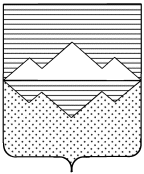 СОБРАНИЕ ДЕПУТАТОВСАТКИНСКОГО МУНИЦИПАЛЬНОГО РАЙОНАЧЕЛЯБИНСКОЙ ОБЛАСТИРЕШЕНИЕ____________________________________________________________________________________________от 27 октября 2021 года №149/26             г. СаткаО внесении изменений в приложение к решению Собрания депутатов Саткинского муниципального района от 25.12.2019г. №550/70 «О принятии  Положения об Управлении строительства и архитектуры Администрации Саткинского муниципального района в новой редакции»  В соответствии с Федеральным законом от 06.10.2003 № 131-ФЗ "Об общих принципах организации местного самоуправления в Российской Федерации", Федеральный закон от 11 июня 2021 г. № 170-ФЗ «О внесении изменений в отдельные законодательные акты Российской Федерации в связи с принятием Федерального закона «О государственном контроле (надзоре) и муниципальном контроле в Российской Федерации», СОБРАНИЕ ДЕПУТАТОВ САТКИНСКОГО МУНИЦИПАЛЬНОГО РАЙОНА РЕШАЕТ:
          1. Внести в приложение к решению Собрания депутатов Саткинского муниципального района от 25.12.2019г. №550/70 «О принятии  Положения об Управлении строительства и архитектуры Администрации Саткинского муниципального района в новой редакции»  следующие изменения:1) в 5 абзаце пункта 3.3 слова «Постановление Правительства РФ от 9 июня 2006 г. №  363 «Об информационном обеспечении градостроительной деятельности»» заменить словами «Постановление Правительства РФ от 13 марта 2020 г. № 279
«Об информационном обеспечении градостроительной деятельности»» в соответствующем падеже;2) в пункте 3.4 первый абзац исключить;3) в пункте 3.5 абзацы 5, 8, 9 исключить;2. Управлению строительства и архитектуры Администрации Саткинского муниципального района зарегистрировать Положение в установленном законом порядке (М.Л. Толкачева).3. Настоящее решение опубликовать в газете «Саткинский рабочий».4. Настоящее решение вступает в силу со дня его подписания.5. Контроль за исполнением настоящего решения возложить на комиссию по законодательству и местному самоуправлению (председатель - Привалова Елена Робертовна).Глава Саткинского муниципального района                                                            А.А. Глазков